.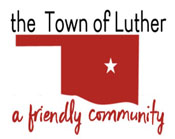 BOARD OF TRUSTEES FOR THE TOWN OF LUTHERSPECIAL L.P.W.A. MEETING AGENDAIn accordance with the Open Meeting Act, Title 25, Section 311 of the Oklahoma Statutes, the Town of Luther, County of Oklahoma, 119 S. Main Street, hereby calls a Special L.P.W.A. Meeting of the Luther Board of Trustees, Thursday, August 22nd, 2019. at 6:30 p.m. at The Luther Community Building, 18120 East Hogback Road, Luther, OK 73054.Call to order.Roll CallDetermination of a quorum.Trustee Comments.Trustee Two (Brian Hall)Consideration, discussion, and possible action to have control box replaced at the Eldridge water well at a cost of $800.00. Consideration, discussion and possible action to identify a project to which we can apply a REAP grant.Citizen participation:  Citizens may address the Board during open meetings on any matter on the agenda prior to the Board taking action on the matter. On any item not on the current agenda, citizens may address the Board under the agenda item Citizen Participation. Citizens should fill out a Citizen’s Participation Request form and give it to the Mayor. Citizen Participation is for information purposes only, and the Board cannot discuss, act or make any decisions on matters presented under Citizens Participation. Citizens are requested to limit their comments to two minutes.Adjourn._______________________________________________Kim Bourns, Town Clerk/Treasurer*Agenda Posted Tuesday, August 20th, 2019 at Luther Town Hall, on the website at www.townoflutherok.com and on Facebook at The Town of Luther, prior to 6:30 pm